This activity has been designed as a starting point for looking, talking and doing together. The Look and Think activities should take 5 -10 minutes.The Do activities might take longer depending on the task and how creative you are feeling!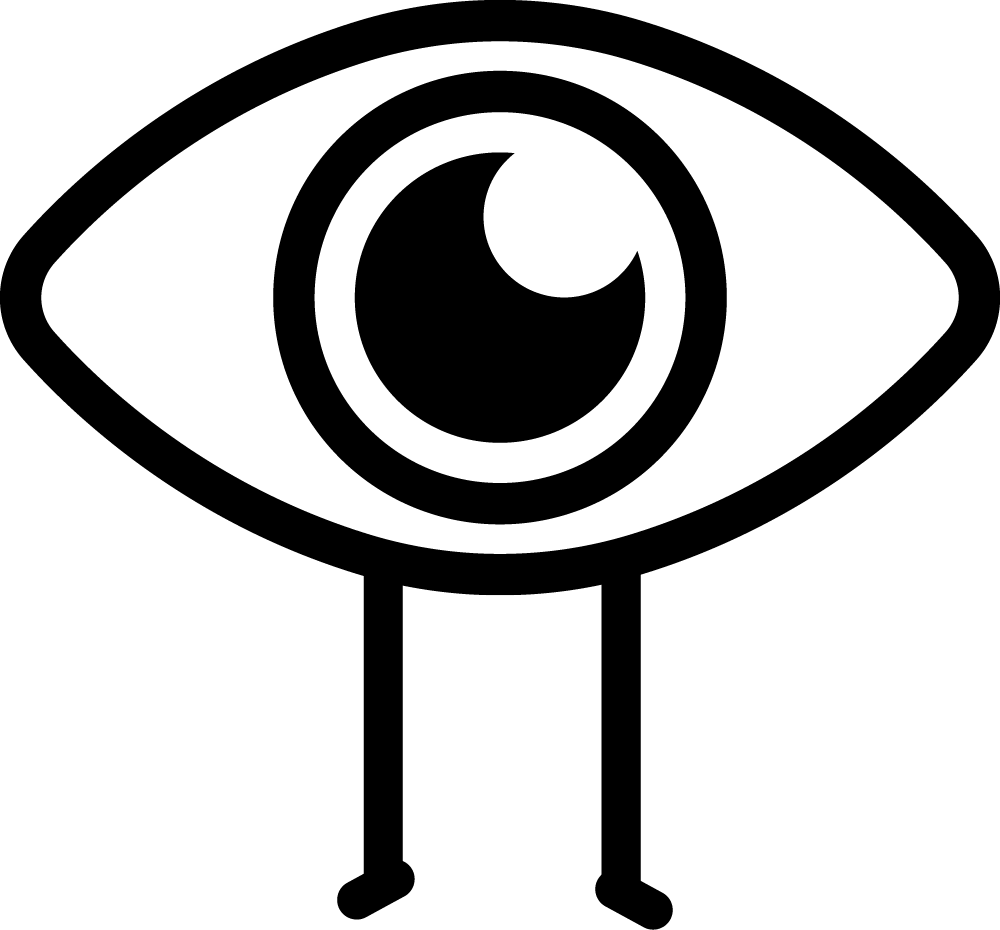 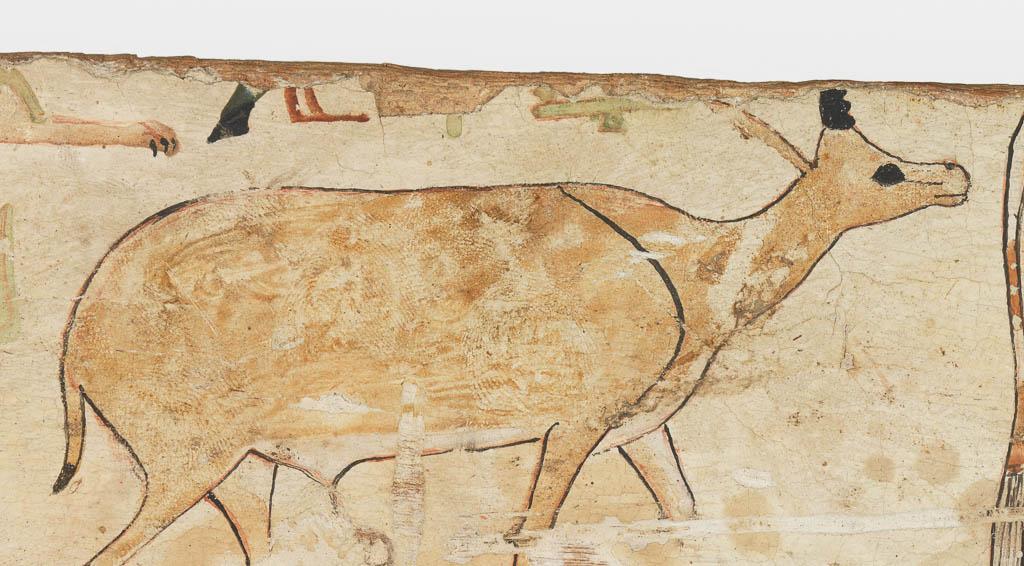 Coffin Fragment of WepwawetemhatEgypt, c. 1975-c.1790 BCEPigment on woodHeight 8.9cm x width 75.3cmE.W.66b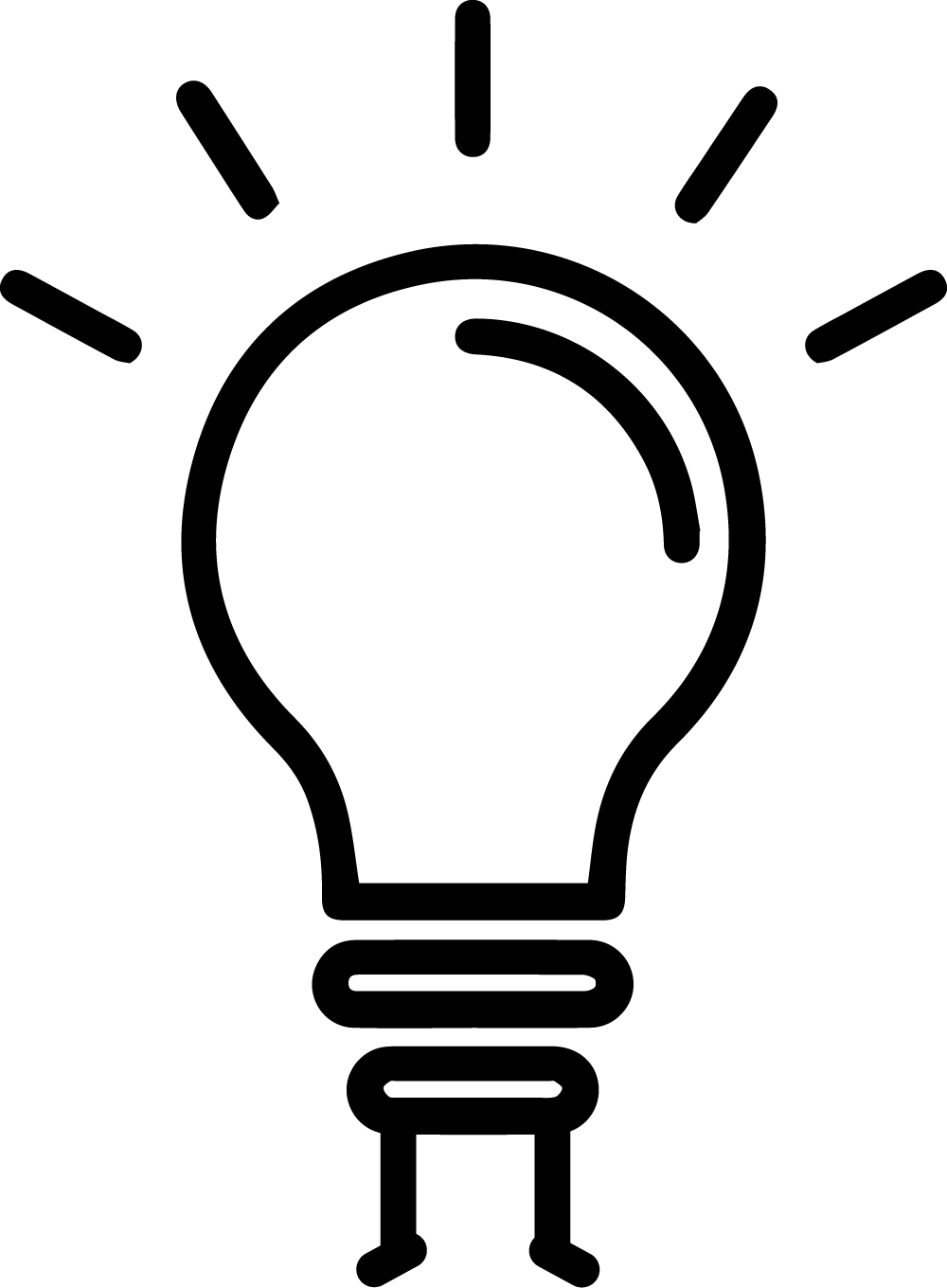 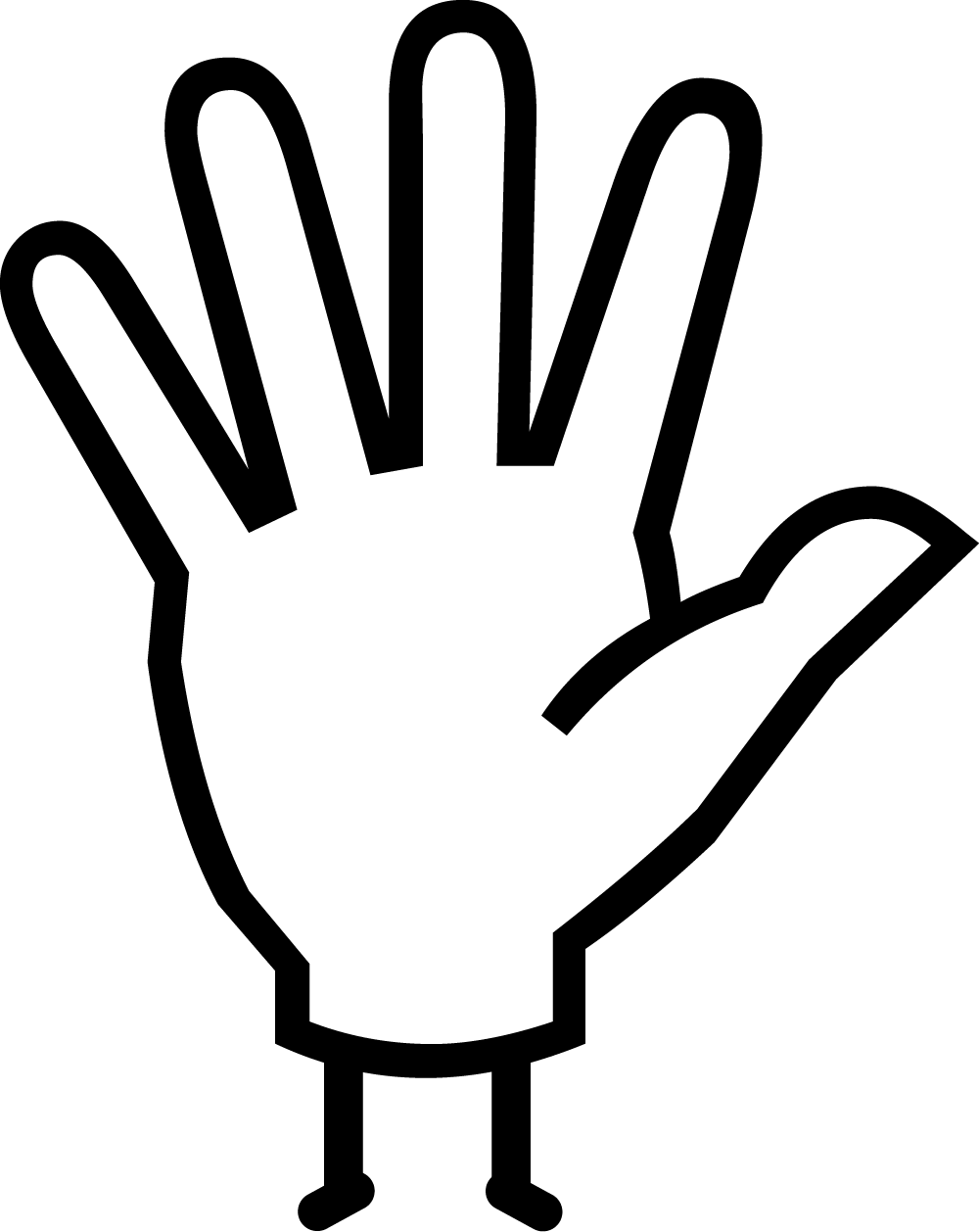 This wooden fragment from the coffin of a master physician (doctor), Wepwawetemhat, bears the fingerprints of the artist who decorated it nearly four thousand years ago. Amid hieroglyphs painted with a reed brush, stands an animal, whose fur is textured and patterned by fingertips pressed into the brown earth pigment.The fragment of wood comes from the bottom edge of a rectangular, box-type coffin dating from about 1975-1790 BCE and was originally attached to another piece of wood in our collection from the same coffin (E.W.66a). Based on the text and decoration it is likely to have come from the site of Asyut, a large and important settlement in what we call Middle Egypt, which is in between Cairo and Luxor. The decoration includes scenes from offering rituals and involves a human figure, which is extremely rare in decoration on coffins of this period. We only know the names of very few doctors from Ancient Egypt that makes this object even more interesting. This object forms part of our 'Human Touch' exhibition. The exhibition explores the sense of touch in human experience, creativity, and society. A crucial part of our Sensual/Virtual season, the show will include works spanning two thousand years and from across the globe, works that demonstrate the importance of touch to our sense of self and in creating and communicating emotion.